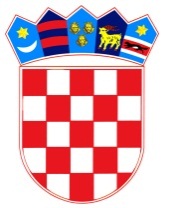            REPUBLIKA HRVATSKAOSJEČKO-BARANJSKA ŽUPANIJA            OPĆINA ŠODOLOVCI                    Općinsko vijećeKLASA: 024-03/22-02/3URBROJ: 2158-36-01-22-1Šodolovci, 23. svibnja 2022.	Na temelju članka 60. Poslovnika Općinskog vijeća Općine Šodolovci („službeni glasnik općine Šodolovci“ broj 2/21) Predsjednik Općinskog vijeća Općine Šodolovci saziva8. SJEDNICU OPĆINSKOG VIJEĆA OPĆINE ŠODOLOVCIza petak, 27. svibnja 2022. godine u 19.00 sati u prostorijama Općine Šodolovci, u Šodolovcima, Ive Andrića 3, za koju predlažem slijedećiD n e v n i  r e d:Razmatranje i usvajanje zapisnika sa 7. sjednice Općinskog Vijeća Općine Šodolovci,Prijedlog Godišnjeg izvještaj o izvršenju Proračuna Općine Šodolovci za 2021. godinu,Prijedlog Odluke o raspodjeli rezultata poslovanja Općine Šodolovci za 2021. godinu,Prijedlog Izvješća o ostvarenju Programa javnih potreba u kulturi i religiji na području Općine Šodolovci za 2021. godinu,Prijedlog Izvješća o ostvarenju Programa javnih potreba u sportu na području Općine Šodolovci za 2021. godinu,Prijedlog Izvješća o ostvarenju Programa javnih potreba u socijalnoj skrbi Općine Šodolovci za 2021. godinu,Prijedlog Izvješća o ostvarenju Programa javnih potreba u predškolskom odgoju i obrazovanju Općine Šodolovci za 2021. godinu,Prijedlog Izvješća o ostvarenju Programa održavanja objekata i uređaja komunalne infrastrukture Općine Šodolovci za 2021. godinu,Prijedlog Izvješća o ostvarenju Programa gradnje objekata i uređaja komunalne infrastrukture Općine Šodolovci za 2021. godinu,Prijedlog Izvješća o ostvarenju Programa utroška sredstava naknade za zadržavanje nezakonito izgrađenih zgrada u prostoru Općine Šodolovci za 2021. godinu,Prijedlog Izvješća o ostvarenju Programa utroška sredstava šumskog doprinosa za 2021. godinu,Prijedlog Izvješća o ostvarenju Programa utroška sredstava ostvarenih raspolaganjem poljoprivrednim zemljištem u vlasništvu Republike Hrvatske na području Općine Šodolovci za 2020. godinu,Prijedlog Izvješća o ostvarenju Programa utroška sredstava vodnog doprinosa za 2021. godinuPrijedlog Izvješća o obavljenom popisu imovine i obveza Općine Šodolovci sa stanjem na dan 31.12.2021. godine, Prijedlog Izvješća o radu općinskog načelnika Općine Šodolovci za razdoblje od 01.07.2021. do 31.12.2021. godine,Prijedlog Izvješća o primjeni agrotehničkih mjera i mjera za uređenje i održavanje poljoprivrednih rudina na području Općine Šodolovci za 2021. godinu,Prijedlog Izvješća o stanju zaštite od požara na području Općine Šodolovci u 2021. godini,Prijedlog I. izmjena i dopuna Proračuna Općine Šodolovci za 2022. godinu,Prijedlog I. izmjena i dopuna Programa javnih potreba u kulturi i religiji Općine Šodolovci za 2022. godinu,Prijedlog I. izmjena i dopuna Programa javnih potreba u sportu Općine Šodolovci za 2022. godinu,Prijedlog I. izmjena i dopuna Programa javnih potreba u predškolskom odgoju i obrazovanju Općine Šodolovci za 2022. godinu,Prijedlog I. izmjena i dopuna Programa održavanja objekata i uređaja komunalne infrastrukture Općine Šodolovci za 2022. godinu,Prijedlog I. izmjena i dopuna Programa gradnje objekata i uređaja komunalne infrastrukture Općine Šodolovci za 2022. godinu,Prijedlog I. izmjena i dopuna Programa utroška sredstava ostvarenih raspolaganjem poljoprivrednim zemljištem u vlasništvu Republike Hrvatske na području Općine Šodolovci za 2022. godinu,Prijedlog I. izmjena i dopuna Programa utroška sredstava naknade za zadržavanje nezakonito izgrađenih zgrada u prostoru za 2022. godinu,Prijedlog I. izmjena i dopuna Programa utroška sredstava šumskog doprinosa za 2022. godinu,Prijedlog I. izmjena i dopuna Programa utroška sredstava vodnog doprinosa za 2022. godinu,Prijedlog Plana motrenja, čuvanja i ophodnje otvorenog prostora i građevina za koje prijeti povećana opasnost od nastajanja i širenja požara na području Općine Šodolovci u 2022. godini,Prijedlog Odluke o mjerama zaštite od požara za vrijeme žetve i vršidbe na području Općine Šodolovci u 2022. godini,Prijedlog Odluke o posebnim mjerama zaštite od požara pri spaljivanju otpadnih materijala na poljoprivrednim i drugim površinama na području Općine Šodolovci u 2022. godini,Prijedlog Odluke o stavljanju van snage Odluke o obračunu i naplati naknade za razvoj,Prijedlog Provedbenog Plana unapređenja zaštite od požara na području Općine Šodolovci za 2022. godinu,Prijedlog Etičkog kodeksa nositelja političkih dužnosti u Općini Šodolovci,Zamolba za doznakom sredstava iz Proračuna Općine Šodolovci Eparhije Osječkopoljske i baranjske,Pitanja i prijedlozi vijećnika                                                                                        Predsjednik Općinskog Vijeća:                                                                                                    Lazar TelentaU slučaju nemogućnosti dolaska na sjednicu molimo Vas da o tome obavijestite Jedinstveni upravni odjel Općine Šodolovci na telefon broj 031/296-083 najkasnije na dan održavanja sjednice do 12:00 sati kako biste opravdali svoj izostanak.